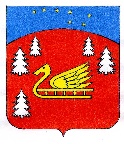 Администрация  муниципального образования Красноозерное сельское поселениеМуниципального образования Приозерский муниципальный район Ленинградской области.Р А С П О Р Я Ж Е Н И Е От 19 сентября 2017  г.	      №    27-рВ связи с завершением работ по подготовке объектов жилищно-коммунального хозяйства к отопительному сезону 2017-2018 гг. и в соответствии с постановлением Правительства Ленинградской области от 19 июня 2008 года № 177 «Об утверждении правил подготовки и проведения отопительного сезона в Ленинградской области»:Генеральному директору ООО «ОблСервис» обеспечить пробное протапливание зданий всех назначений  на территории МО Красноозерное сельское поселение в течении трех суток (72 часов) в соответствии с утвержденным графиком опробования систем теплоснабжения с 25 сентября 2017 года по 27 сентября 2017 года.Руководителям муниципальных учреждений, ТСЖ, УК произвести работы по опробованию внутренней системы теплоснабжения в период вторых суток с 26.09.2017 года  по 27.09.2017 года.ООО «ОблСервис» вести контроль за работой тепловых систем, проводить обходы и осмотры с целью выявления возможных дефектов и принятия своевременных мер по устранению неисправностей и нормализации теплоснабженияРуководителям УК, ТСЖ своевременно оповестить потребителей о сроках проведения пробного протапливания.Руководителям УК о всех неисправностях, возникших при проведении пробного протапливания, своевременно информировать теплоснабжающие организации и главу администрации МО Красноозерное сельское поселение, принимать меры по их устранению.ООО «ОблСервис» по окончании работ информацию о проведении пробного протапливания  систем теплоснабжения предоставить в администрацию МО Красноозерное сельское поселение по форме согласно приложения 8, 9 к постановлению Правительства Ленинградской области от 19 июня 2008 года № 177 «Об утверждении правил подготовки и проведения отопительного сезона в Ленинградской области»Настоящее распоряжение опубликовать на официальном сайте администрации муниципального образования.Контроль за исполнением настоящего распоряжения оставляю за собой.Глава администрации  	                                                        		Ю.Б. Заремский Разослано: Дело – 2, прокуратура – 1,  ООО – 1.О пробном протапливании зданий всех назначений, имеющих паспорта готовности на территории МО Красноозерное сельское поселение.